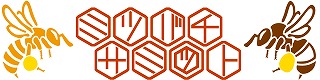 ミツバチサミット2019ビジネスフェア会場プレゼンステージ使用申込書１）ご案内	ビジネスフェア会場にプレゼンテーションができる特設ステージを設置します。自社の紹介や商品の宣伝など行っていただけます。プレゼンテーションや映像上映も可能です。ぜひご利用ください。２）設備機材・モニター（あるいはスクリーンとプロジェクター／調整中）・客席　イス30脚・音響設備（マイク・スピーカー）・説明用パネル1台・テーブル1脚※パソコンなどは各自ご準備ください。３）使用可能時間	最大1時間／1日合計（連続である必要はありません。短時間×複数回もOK）４）ご利用方法	別紙“申込書”をお送りください（〆切：10月30日）お申込みいただいた内容にもとづき、実行委員会がタイムテーブルを作成します。ご担当の時間になりましたら、各自PCの接続などしてご利用ください。音響設備の操作などご自身でお願いします。時間厳守でお願いします。担当者の常駐はいたしませんので、ご了承ください。５）ご利用料金	協賛いただいている企業団体：　1,000円／１日（最大１時間）×日数		協賛なしの企業団体：　10,000円＋1,000円／１日（最大１時間）×日数６）お申込み窓口ミツバチサミット実行委員会事務局E-mail：office@bee-summit.jpTel：080-2580-3443　Fax：029-307-8339７）振込先	＜記号番号での振込＞　ゆうちょ銀行から郵便総合口座： 10670 - 53429321口座名：ミツバチサミット実行委員会＜店名での振込＞　他の銀行から銀行名：ゆうちょ銀行（金融機関コード：9900）店名（カナ）：〇六八（ゼロロクハチ）　店番：068預金種目：普通預金　口座番号：5342932カナ氏名（受取人名）：ミツバチサミットジッコウイインカイ受付番号　　ミツバチサミット2019　プレゼンステージ使用申込書申し込み日　           年　　　　月　　　　日1.ご利用時間				ご希望の日の料金欄の□にチェックしてください。					※すでに協賛頂いている場合はプラス料金はありません。協賛なし（ステージ利用のみ）の場合、＋10,000円となります。2.プレゼン方法□ A.プレゼンターによるプレゼン		□ B. 映像上映3.内容（簡単に内容をお書きください。例：商品の宣伝、研究紹介など、）合計金額　　　￥　　　　　　　　　　　　		お振込予定日　　　　　月　　　　日団体名・会社名部署名ご担当者氏名住所　〒電話番号Tel　　　　　　　　　　　　　　　　　　　　　FAXメールアドレス当日連絡先　お名前　　　　　　　　　　　　　　　携帯番号　　　　　　　　　　　　　　　　　　　　　　　　必要書類□見積書　□請求書　□領収書　（必要書類にチェックして下さい。）領収書のお名前　　　　　　　　　　　　　　　　　　　　　　　　　　　　　　　　　　　　ご希望日ご利用時間（最大１時間／日）ご利用料金13日（金）　　　　　　　分×　　　　　　回1,000円14日（土）　　　　　　　分×　　　　　　回1,000円15日（日）　　　　　　　分×　　　　　　回1,000円協賛 ※協賛 ※あり　無料　　なし10,000円合計金額　合計金額　　　　　　　　　　　円